             Муниципальное бюджетное  общеобразовательное                  
                    учреждение    "Средняя общеобразовательная                          казачья  школа" Забайкальский край,  Нерчинский район,                                                с. Знаменка               Тестирование  к  уроку «Искусства»                            в 8 классе на тему:        «Художественный образ – стиль – язык»по программе Г.П Сергеевой, И. Э. Кашековой, Е.Д. Критской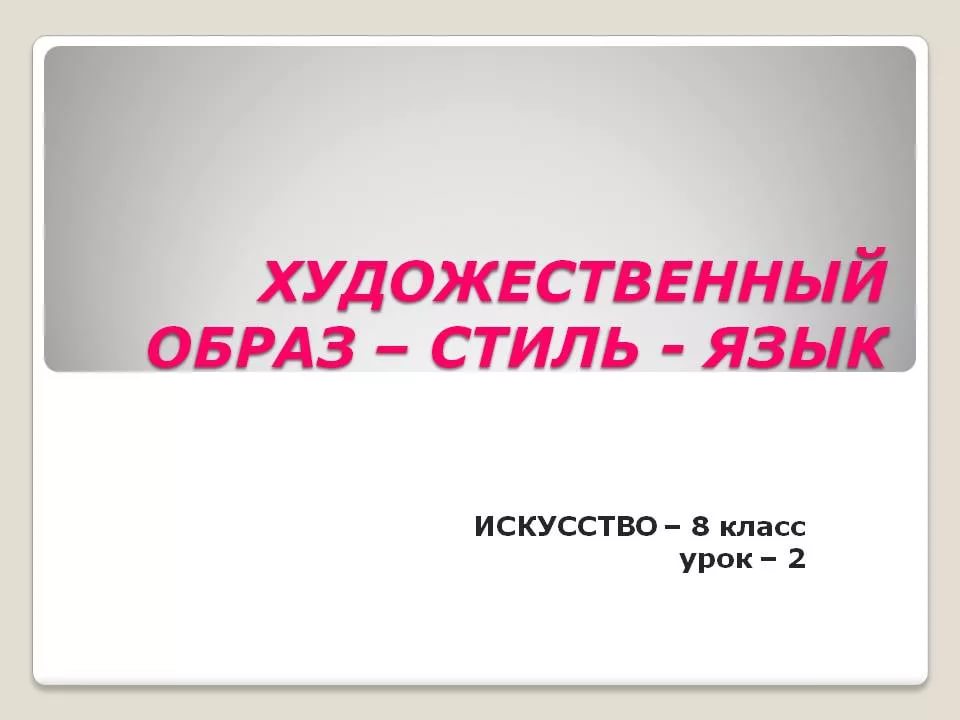                                                                        Учитель музыки и  искусства-                                                                        Трушина Светлана Юрьевна 1. Что такое художественный образ? А) художественное отношение художникаБ) обобщенное представление о действительности       В) фантазия художника2. Что такое стиль в искусстве?А) художественное отношение художникаБ) обобщенное представление о действительностиВ) почерк, приемы, особенности3. Что такое язык в искусстве? А) способы передачи художественного образаБ) словесное выражение образаВ) несущественнее явления для искусства4. Автор, композитор песни «Зимняя сказка»?А) Е. КрылатовБ) С. КрыловВ) А. Пинегин 5. Какому художнику принадлежит    картина- «Декорация к драме М. Лермонтова «Маскарад»?     А) Ф.МалявинуБ) В.Боровиковскому       В) А. Головин 6. Название пьесы «Апрель» из цикла «Времена года» А)  СвяткиБ)   ПодснежникВ)  Баркарола 7.  Кто создал картину Менины?А) О.Роден      Б) Д.Веласкес     В) Л.да Винчи8. Кто создал картину «Граждане Кале»?А) О. РоденБ)  В. ГогВ) Н. Пуссен    Ключи:Б ВААВББАКритерий оценивания:Выполнены задания на  8  вопросов- оценка «5»Выполнены задания на  6-7   вопросов- оценка «4»Выполнены задания на   4-5  вопросов- оценка «3»Источник:Искусство,  8-9 классы: учеб. для общеобразоват. организаций / Г.П. Сергеева, И.Э Кашекова, Е. Д. Критская, - 8-е изд,- М.: Просвещение, 2017.